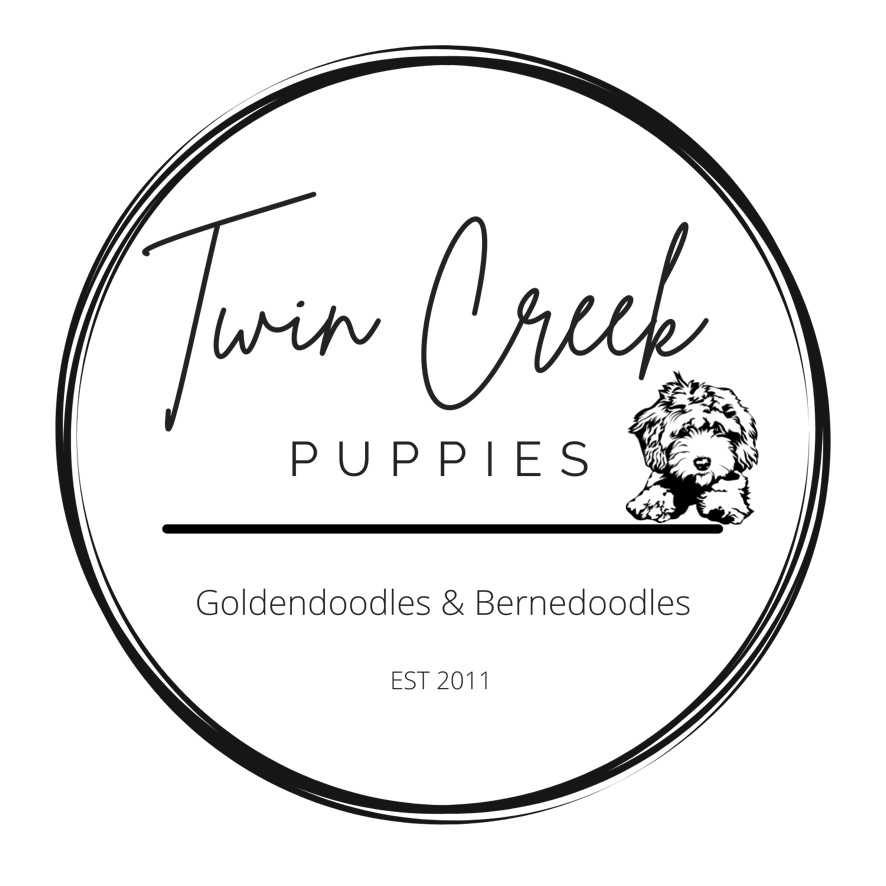 Waitlist Contract Client Information: Name:____________________________________________ Phone #:_____________________Address:_______________________________________________________________________Email:_________________________________________________________________________Above client is added to Twin Creek Puppies’ waitlist as of (date) _____________ and has paid the waitlist reservation fee in the amount of $200 viaVenmo                           Paypal                           Credit Card                         CashClient is joining the waitlist for a Bernedoodle______ Goldendoodle______; expecting parents Dam________________________________, and Sire__________________________________ with an expected due date/or date of birth of ________________________. Full purchase price of a puppy from this litter will be $___________ (reservation fee goes towards the full price). The Breeder guarantees once a client joins the waitlist and agrees to the above purchase price, the pricing will not increase for the Client even in the case the litter price increases on our website to the general public. Current standing on waitlist: #______ Name (first name and last initial only for privacy purposes), and # will stay updated on www.twincreekpuppies.org As the client, please answer the questions below to the best of your ability.Gender preference: Female_____________ Male______________ No Preference____________Coat type and color preference:____________________________________________________Temperament/personality preference:______________________________________________Do you have other dogs in the household? If yes, personality type?_______________________Do you have children? If so what are their ages?_______________________________________How would you describe your household? Calm/stable, loud and boisterous, active, ect.______________________________________________________________________________Please note, we do not choose your puppy for you. However, answering these questions help us guide you, only if needed, with what puppy may best fit into your family’s lifestyle.Breeding rights wanted? Yes__________ No__________Puppies are placed in pet homes only on a signed spay/neuter contract unless discussed beforehand. We do allow breeding rights under the right circumstances. Will you be picking up your puppy in person or are you interested in a transportation option? ___________________________ We typically use flight nannies for transportation. A flight nanny is someone who rides with the puppy in cabin, and is met at the airport of choice. 
Pricing typically ranges from $575-$700, and is paid directly to the flight nanny service. Ground transportation is an option used for puppies that are too large/outside the weight limit for in cabin flight and pricing widely varies based on distance. Waitlist Process:We open our waitlist once we have a female in season, and have an estimated due date. A non-refundable waitlist reservation fee in the amount of $200 is required to be placed on our waitlist.  We will keep everyone on our waitlist up-to-date with current information including expected due dates, pregnancy confirmations, and the birth of puppies. Within 1 week of puppies being born we will update with information regarding the puppies that include how many females and males, and of course pictures. You will be given a password to access that litters private page on our website, and a link to their Flickr photo album. We add new pictures on a regular basis, and update with more professional individual pictures on a bi-weekly schedule. Emails are sent out weekly with more detailed updates on growth, and progress.Puppy selections go in order of those on our waitlist. Puppy selections are between 7-8 weeks of age after we have evaluated individual temperaments, and their full veterinarian wellness checks are complete. Depending on availability for both parties puppy selections are either done in person or virtually. Puppies can leave for their new homes no earlier than 8 weeks old. Reservation Fees (refundable) – If you join the waitlist and that female does not carry her puppies to term or she does not have the number of puppies we expected and therefore do not have enough puppies for the number of persons on the waitlist you qualify for a refund. You can also choose to wait for the next litter and will have priority choosing. In the event that it comes your turn to choose and you feel like the remaining puppy/ies are not a good match for your family you can choose to wait for the next litter and have priority choosing, or receive a refund.  Please note these are conditions that qualify for a refund. Reservation fees are non refundable if the reason you choose to withdraw from our waitlist is because you found a puppy elsewhere or for any other reason not listed above. Breeders pick - #1 pick of every litter is always reserved for breeders pick, and can be utilized for any reason that we choose. It is not always used, but that may not be known all the way up to the start of puppy selection appointments. If we choose not to utilize breeders pick then everyone currently on that list will move up one spot. We DO NOT sell that breeders pick spot to the “highest bidder”, and that is non-negotiable.  By signing this document, I have had the opportunity to ask questions, understand, and agree to the above information.  Client Signature:___________________________________________ Date:________________Twin Creek Puppies Contact Information:Carrie – (937) 336-2999twincreekpuppies@gmail.comwww.twincreekpuppies.org 